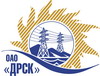 Открытое Акционерное Общество«Дальневосточная распределительная сетевая  компания»Протокол заседания Закупочной комиссии по вскрытию поступивших конвертовг. БлаговещенскСпособ и предмет закупки: Закрытый запрос цен на право заключения Договора на выполнение работ:  Лот 15 – «Технологическое присоединение к электрической сети ОАО «ДРСК» потребителей с заявленной мощностью до 150 кВт пгт. Чегдомын, Амурский район (ПИР, СМР)»;Лот 16 – «Технологическое присоединение к электрической сети ОАО «ДРСК» потребителей с заявленной мощностью до 150 кВт с. Ачан, ул. Таежная (ПИР, СМР)» для нужд филиала ОАО «ДРСК» «Хабаровские электрические сети». Закупка проводится согласно ГКПЗ 2014 г. раздела  2.1.1 «Услуги КС»  № 53 лот 15,16  на основании указания ОАО «ДРСК» от  08.09.2014 г. № 236.Плановая стоимость закупки:  Лот № 15 -  708 562,00 руб.  без учета НДСЛот № 16 -  424 883,00 руб.  без учета НДС ПРИСУТСТВОВАЛИ: члены постоянно действующей Закупочной комиссии ОАО «ДРСК» 2 уровня.Информация о результатах вскрытия конвертов:В адрес Организатора закупки поступили заявки на участие:  лот №15 - 2 (две);  лот № 16-2 (две).Вскрытие конвертов было осуществлено членами Закупочной комиссии.Дата и время начала процедуры вскрытия конвертов с заявками на участие в закупке: 14:00 (время благовещенское) 15.09.2014 г.Место проведения процедуры вскрытия: ОАО «ДРСК» г. Благовещенск, ул. Шевченко 28, каб. 244.В конвертах обнаружены заявки следующих Участников закупки:РЕШИЛИ:Утвердить заседания Закупочной комиссии по вскрытию поступивших на закрытый запрос цен конвертов.Ответственный секретарь Закупочной комиссии 2 уровня ОАО «ДРСК»	О.А. МоторинаТехнический секретарь Закупочной комиссии 2 уровня ОАО «ДРСК»                                                Т.В. Коротаева№599/УКС-В15.09.2014№Наименование участника и его адресПредмет и общая цена заявки на участие в запросе ценЛот 15 – «Технологическое присоединение к электрической сети ОАО «ДРСК» потребителей с заявленной мощностью до 150 кВт пгт. Чегдомын, Амурский район (ПИР, СМР)»Лот 15 – «Технологическое присоединение к электрической сети ОАО «ДРСК» потребителей с заявленной мощностью до 150 кВт пгт. Чегдомын, Амурский район (ПИР, СМР)»1ОАО «Востоксельэлектросетьстрой»(680042 г. Хабаровск, ул. Тихоокеанская, 165)Цена: 708 562,00 руб. без учета НДС (836 103,16 руб. с учетом НДС).2ООО «МонтажЭлектроСвязь-ДВ» (680003 г. Хабаровск, ул. Союзная, 23 Б)Цена: 702 589,00 руб. без учета НДС (829 055,02 руб. с учетом НДС).Лот 16 – «Технологическое присоединение к электрической сети ОАО «ДРСК» потребителей с заявленной мощностью до 150 кВт с. Ачан, ул. Таежная (ПИР, СМР)»Лот 16 – «Технологическое присоединение к электрической сети ОАО «ДРСК» потребителей с заявленной мощностью до 150 кВт с. Ачан, ул. Таежная (ПИР, СМР)»1ООО «МонтажЭлектроСвязь-ДВ» (680003 г. Хабаровск, ул. Союзная, 23 Б)Цена: 424 883,00 руб. без учета НДС (501 361,94 руб. с учетом НДС).2ООО «Амурская Региональная Компания Связи»(682640 Хабаровский край г. Амурск, ул. Пионерская, 24)Цена: 424 830,50 руб. без учета НДС (501 300,00 руб. с учетом НДС).